* این فرم در سه نسخه تهیه گردد. دانشجو / دانشکده مربوطه / مدیریت امور آموزش دانشگاه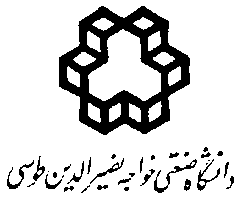 بسمه تعالیفرم درخواست میهمانی به سایر دانشگاهها نیمسال تحصیلی کامل / تکدرساینجانب   ---------------   به شماره ملی   ---------------   دانشجوی دوره روزانه مقطع کارشناسی رشته                    ---------------   به شماره دانشجویی     -------   که تاکنون   -----   واحد درسی را با معدل کل   -----   گذراندهام، تقاضای اخذ دروس ذیل در نیمسال      اول    /   دوم    /   تابستان    سال تحصیلی  ----------   به صورت   نیمسال تحصیلی کامل    /   تکدرس    در دانشگاه      --------------------   را دارم و متعهد میگردم در صورت انصراف از این موضوع و یا عدم پذیرش در دانشگاه مقصد،  این فرم را حداکثر تا دو هفته به مدیریت امور آموزش دانشگاه بازگردانم. توجه:   دانشجو در ترم تابستان، با احتساب واحد کارآموزی مجاز به اخذ حداکثر 6 واحد میباشد.اینجانب   ---------------   به شماره ملی   ---------------   دانشجوی دوره روزانه مقطع کارشناسی رشته                    ---------------   به شماره دانشجویی     -------   که تاکنون   -----   واحد درسی را با معدل کل   -----   گذراندهام، تقاضای اخذ دروس ذیل در نیمسال      اول    /   دوم    /   تابستان    سال تحصیلی  ----------   به صورت   نیمسال تحصیلی کامل    /   تکدرس    در دانشگاه      --------------------   را دارم و متعهد میگردم در صورت انصراف از این موضوع و یا عدم پذیرش در دانشگاه مقصد،  این فرم را حداکثر تا دو هفته به مدیریت امور آموزش دانشگاه بازگردانم. توجه:   دانشجو در ترم تابستان، با احتساب واحد کارآموزی مجاز به اخذ حداکثر 6 واحد میباشد.جناب آقای دکتر تورج امراییمدیر محترم امور آموزش دانشگاهباسلام،احتراماً، به استحضار میرساند: مراتب فوق در جلسه مورخ   --------------------   شورای آموزشی و تحصیلات تکمیلی دانشکده مطرح و مورد موافقت قرار گرفته است. معاون آموزش و تحصیلات تکمیلی دانشکده جناب آقای دکتر تورج امراییمدیر محترم امور آموزش دانشگاهباسلام،احتراماً، به استحضار میرساند: مراتب فوق در جلسه مورخ   --------------------   شورای آموزشی و تحصیلات تکمیلی دانشکده مطرح و مورد موافقت قرار گرفته است. معاون آموزش و تحصیلات تکمیلی دانشکده مدیریت محترم امور آموزش دانشگاه   --------------------   باسلام،احتراماً، بدینوسیله درخواست میهمانی نیمسال تحصیلی کامل    /   تکدرس   آقای/خانم   --------------------                        در نیمسال   اول    /   دوم    /   تابستان    سال تحصیلی   ----------   جهت بررسی و اقدام مقتضی ارسال میگردد.                                                                                                                                              دکتر تورج امراییمدیر امور آموزش دانشگاهمدیریت محترم امور آموزش دانشگاه   --------------------   باسلام،احتراماً، بدینوسیله درخواست میهمانی نیمسال تحصیلی کامل    /   تکدرس   آقای/خانم   --------------------                        در نیمسال   اول    /   دوم    /   تابستان    سال تحصیلی   ----------   جهت بررسی و اقدام مقتضی ارسال میگردد.                                                                                                                                              دکتر تورج امراییمدیر امور آموزش دانشگاه